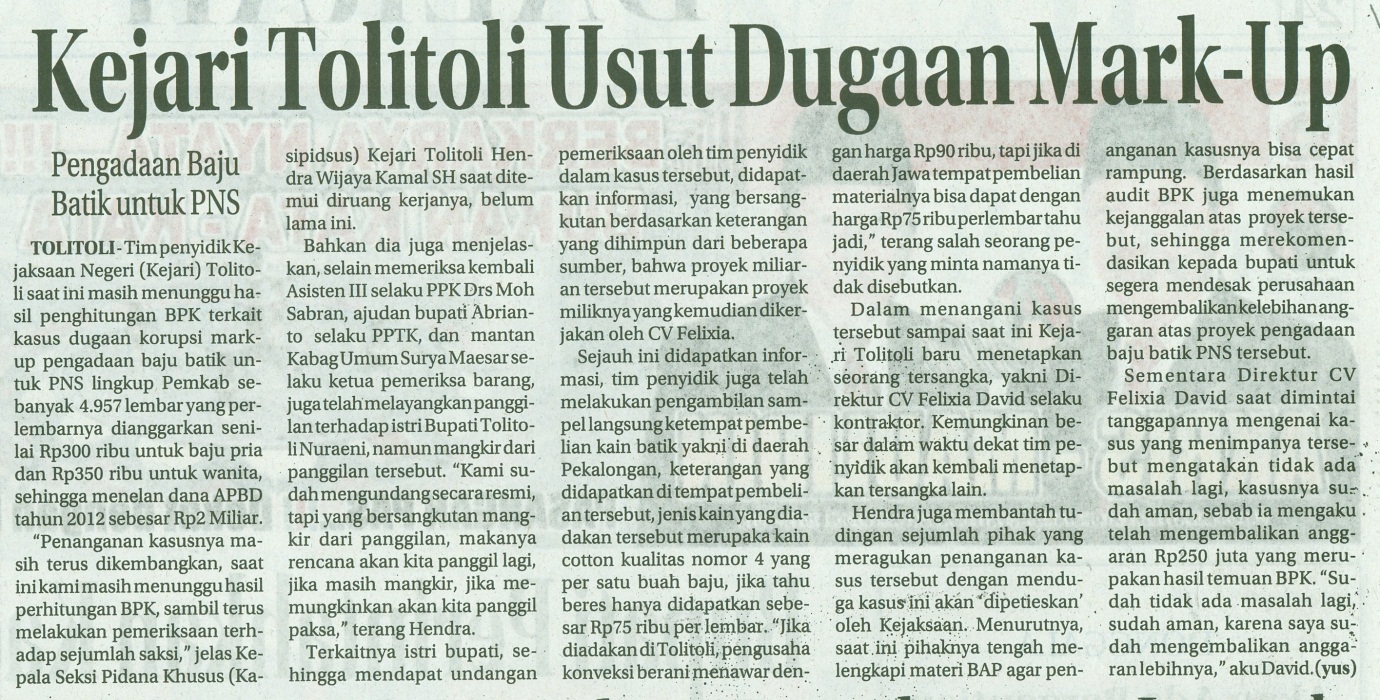 Harian    	:Radar SultengKasubaudSulteng IHari, tanggal:Selasa , 27 Agustus 2013KasubaudSulteng IKeterangan:Halaman 23 Kolom 2-6KasubaudSulteng IEntitas:Kabupaten TolitoliKasubaudSulteng I